ВЕСЁЛЫЕ СТИХИ ДЛЯ ОБУЧЕНИЯ ГЛАСНЫМ ЗВУКАМ Упражнения для артикуляции можно и нужно сопровождать весёлыми стихами. Не лишними будут ритмические движения и забавная мимика. Придётся подключить все свои артистические способности и перевоплощаться то в капризу, то в волка, а то и вовсе в мотор... И не забывайте, что работу над звуками и артикуляционные упражнения лучше проводить перед зеркалом.Пропоём гласные звуки. Их произнесение должно быть утрированным и очень чётким! Это даёт хорошую нагрузку губам, языку, щекам и гортани. Кроме этого, когда мы поём, в работу активно включаются лёгкие и диафрагма, формируется правильное дыхание.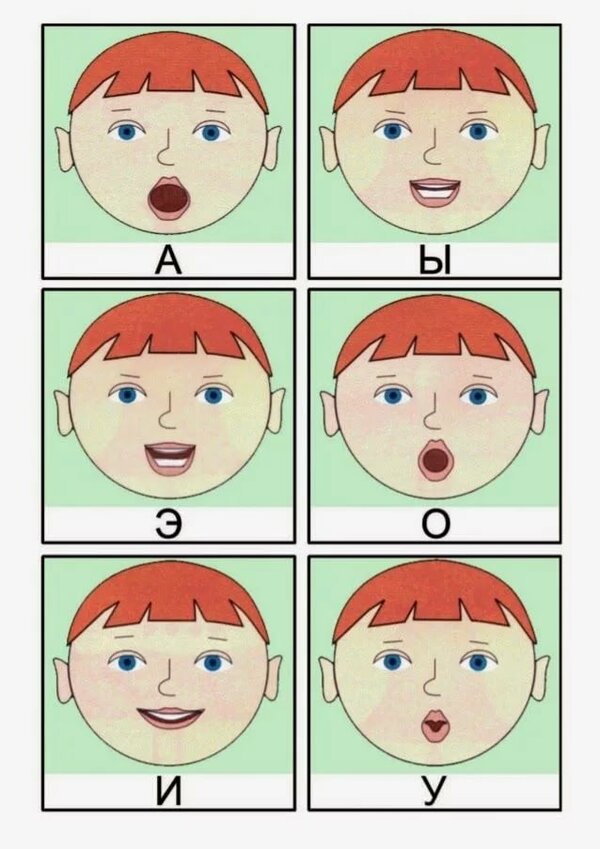 Гласный звук А А-а-а…!Пошире рот открой,Не ленись и громче пой!А-а-а…!Пою и я и ты,Упражнения просты:А-а-а…!___________________________________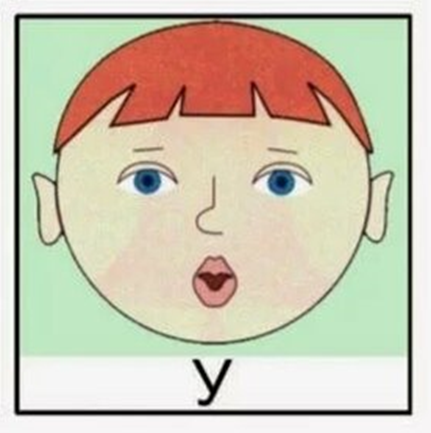 Гласный звук У-У-у-у…! – сказала, ёжась, Зина,Ну, зимой и холодина!У-у-у…!Вторят волки ей в лесу,Они воют громко: « У-у-у…»__________________________________Гласный звук О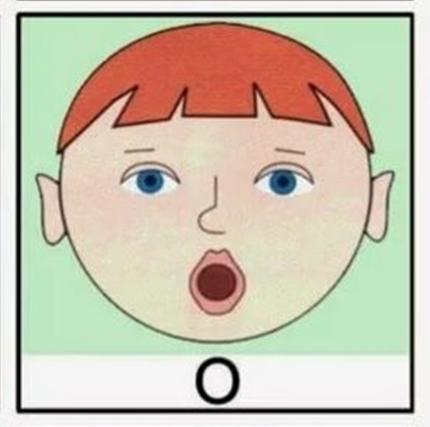 О-о-о…!Округли красиво губы,Разомкни немного зубы:О-о-о…!Язык поглубже убери,Вздохни ещё раз и тяни:О-о-о…!Гласный звук И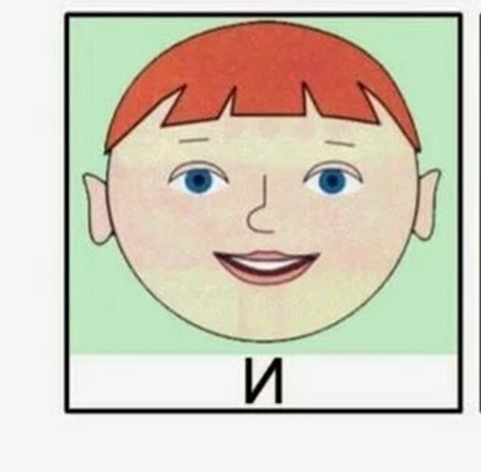 И-и-и…!Какой ты весельчак!Ты смеёшься звонко так:И-и-и…!На широком язычкеЗвук рассыпался в смешке:И-и-и…!___________________________________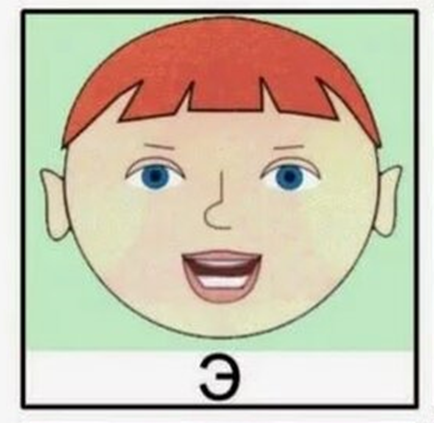 Гласный звук Э Э-э-э…Я тебе задам вопрос.Ты смешно наморщишь носИ ответишь мне:Э-э-э…Я не знаю, что сказать,Может, лучше помолчать?Э-э-э…__________________________________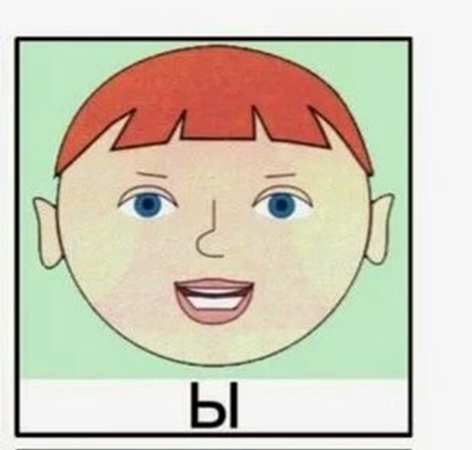 Гласный звук ЫЫ-ы-ы…Зеваешь ты, мой соня,Сладко тянешься спросонья:-Ы-ы-ы…Поспать ещё часок,Или, может, выпить сок?Ы-ы-ы…После таких слов ребёнок, наверняка, сладко потянется и зевнёт. Это очень хорошо. Зевок хорошо снимает нервное напряжение, состояние стресса. Так что, зевайте на здоровье!